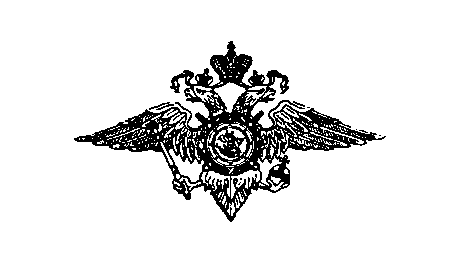 МИНИСТЕРСТВО ВНУТРЕННИХ ДЕЛПО РЕСПУБЛИКЕ ДАГЕСТАНОТДЕЛ МВД РОССИИ ПО КАРАБУДАХКЕНТСКОМУ  РАЙОНУДОКЛАД«О деятельности ОМВД России по Карабудахкентскому  району по итогам 2018 года».с. Карабудахкент – 2019г.28  марта  2019 г.                                                                            с. КарабудахкентОтчет начальника отдела строится на основании приказа МВД России от 30 августа 2011 года № 975 «Об организации и проведении отчетов должностных лиц территориальных органов МВД России». Согласно пункту 15 указанного приказа, начальник территориального органа отчитывается перед представительным органом местного самоуправления не реже 1 раза в год.В своем отчете я изложил следующие направления:- состояние оперативной обстановки на территории Карабудахкентского района за 2018 год;- итоги оперативно-служебной деятельности по предупреждению, выявлению и раскрытию преступлений; - состояние работы по взаимодействию с государственными и муниципальными органами, общественными объединениями и организациями;- результаты использования финансовых и иных средств, выделенных органами МСУ.В 2018 году ОМВД проделан определенный объем работы по стабилизации оперативной обстановки, усилению защиты прав и интересов граждан от преступных посягательств. Достигнуты положительные результаты по целому ряду направлений оперативно-служебной деятельности ОМВД России по Карабудахкентскому району. По итогам 2018г., на территории Карабудахкентского района произошел рост на – 3,7% общей преступности (390 против 376), тяжких и особо тяжких преступлений снижение на – 30.3% (101 против 145) и преступлений общеуголовной направленности рост на 11,8% (322 против 288).Снижено количество совершенных преступление как: бандитизм 0 (7); организация НВФ (ст.208 УК РФ) - 1 (5); посягательство на жизнь сотрудников – 0 (3); ТТП - 3 (6); изнасилование с покушениями 0 (1), угоны а/т – 1 (3); экономические - 68 (88); преступление связанные с наркотиками - 32 (44), совершено с применением оружия 1 (4).Раскрыто преступлений прошлых лет – 21 (АППГ – 14).Общая раскрываемость преступлений составила – 95,2% против – 88,9% (по РД 85,0%).Раскрыто преступлений общеуголовной направленности – 266 (АППГ - 267), процент раскрываемости преступлений общеуголовной направленности составил 86,1% против 85,6% (по РД – 84,6%).По итогам 2018г. остались нераскрытыми - 45 преступлений (АППГ – 47).Из незаконного оборота обнаружено и изъято: 682 бутылок водки, 537.25гр марихуана (канабис), гашиш весом 2,21 гр, 5 таблеток тромала, также уничтожено 207 кустов наркотического растения – конопля (растением рода Cannabis).В ходе проведения агитационной беседы о добровольной сдаче оружия и боеприпасов склонено к добровольной выдаче оружия и боеприпасов – 13 человек (АППГ - 8), в результате чего сдано: граната Ф-1- 2шт., граната РГД-5 - 1 шт., патроны 5.45мм. - 98шт., патроны 7.62мм. - 30шт.Улучшено выявляемость преступлений по линии НОО зарегистрировано 73 против 48 в АППГ, рост количества выявленных преступлений на 25 случаев, раскрыто - 57 против 50 АППГ, из 73 зарегистрированных преступлений; выделенные из уголовных дел -17, поставлены на учет (обнаруженные в ходе проведения обысков, обнаружения схронов) – 43, возбужденный из отказных материалов – 13).Улучшен  процент раскрываемости преступлений по ст.111 УК РФ – 100% (АППГ – 85.7%), разбои по ст.162 УК РФ 100 (АППГ-0%), мошенничества по ст. 159 УК РФ 82.1% (АППГ-75%), вымогательство по ст.163 УК РФ 100% (АППГ- 0%), преступление связанные с наркотиками 96.6% (АППГ-93%).В соответствии приказам МВД России №1040 от 31.12.2013г., по показателям ведомственной статистической оценки ОМВД России по Карабудахкентскому району за 2018 год имеет общую оценку 54.29, когда среднее значение по Республике Дагестан 50.86. По ранжиру от средневзвешенного значения оценочных показателей среди УОМВД России по городам и районам из - 48 ОМВД по РД отдел МВД России по Карабудахкентскому району в 2018г заняли 5 месте.Несмотря на принимаемые меры и некоторые позитивные тенденции в оперативной обстановке, в целом по Карабудахкентскому району  она продолжает оставаться сложной. Как свидетельствуют результаты за 2018 год в деятельности ОМВД продолжают иметь место серьезные недостатки и упущения.По итогам 2018г., по сравнению с прошлым голом незначительно уменьшилось общее количество раскрытых преступлений (322 против 363). Вдвое меньше раскрыто тяжких и особо тяжких преступлений (80 против 158). Снижение количества раскрытых преступлений обусловлено в первую очередь тем, что в 2018 году снизилось количество совершенных тяжких и особо тяжким преступлениям (-30,3%).Не смотря на снижение количества зарегистрированных преступлений  улучшилось раскрываемость тяжких и особо тяжких преступлений по сравнение с РД, процент которых составил – 84.2% (по РД 68,3%). Произошел рост зарегистрированных: умышленное убийство с покушениями 3 (1), похищение человека – 1 (0); кражи 57 (40); мошенничества - 29 (17); вымогательства – 2 (0); ДТП со смертельным исходом - 22 (16); ст. 222 УК РФ - 73 (48). Ухудшена выявляемость преступлений: по ст. 228 УК РФ на 27% (32 против 44), по экономической направленности на – 22.7% (68 против 88) и по потребительскому рынку 75%в 8 раз (1 против 4).Низкий процент раскрываемости преступлений по ст. 158 УК РФ – 72,5% (АППГ – 76,2%), по ст. 222 УК РФ 80.3% ( АППГ-83.3) а также преступлений экономической направленности – 96.6% (АППГ – 98%).В целях профилактики терроризма и религиозного экстремизма ОМВД организована работа с населением для получения информации о членах НВФ и их пособниках, разыскиваемых преступниках, повышения бдительности граждан.За 2018г. совершенных посягательств на жизнь и здоровье сотрудников правоохранительных органов - 0 (АППГ - 3). Задержано членов НВФ - 3 (АППГ - 1). Выявлено – 6 административных правонарушений по ч.1 ст.20.3 КоАП РФ (пропаганда либо публичное демонстрирование символики экстремистских организаций) (ОУР).Обнаружено 4 схрона с оружием и боеприпасами в с. Губден, из общего числа изъятого оружия обнаружено и изъято при проведении оперативно-следственных и обысковых мероприятий: автоматов – 1ед., пистолетов - 5ед., ружей - 4ед., РПГ-18 - 2шт., патроны: калибра 5,45мм. – 2088шт., 9мм. - 171шт., 7,62мм. - 1185шт., 14,5мм. - 1шт., 12мм. - 5шт.,  16мм. - 11шт., 8мм. - 40шт., гранат - 25шт., СВУ – 1шт., тротиловая шашка весом 400грамм., магазины: к ПМ - 2шт., к АКМ - 17шт., глушитель к ПМ – 1шт.Личный состав ОМВД принимал участие в охране общественного порядка и обеспечении общественной безопасности при проведении 10 массовых и спортивных мероприятий, а также в проведении 35 оперативно-профилактических мероприятий.Обстановка с обеспечением безопасности дорожного движения на территории района на протяжении 2018 года оставалась сложной. Всего в Карабудахкентском  районе с учетом ФАД зарегистрировано ДТП - 142 (АППГ-156), из них в зоне ответственности ОМВД – 68 (АППГ-62).Раненных – 278 (АППГ– 294), из них в зоне ответственности ОМВД – 135 (АППГ-129).  Погибших – 49 (АППГ– 50), из них в зоне ответственности ОМВД – 28 (АППГ-20).По сравнению с предыдущим годом, количество зарегистрированных ДТП снижено на 14 случаев, по раненным снижение на 16 случаев, по погибшим снижение на 1 случай.Ранено детей – 11 (АППГ – 20), погибло детей 3 (АППГ – 3).Наиболее частыми причинами ДТП являются выезд на полосу встречного движения, несоблюдение скоростного режима, наезд на препятствие, опрокидывание и нарушение правил обгона.  Анализ показывает, что по сравнению с АППГ улучшилась административная деятельность ОГИБДД, выявлено нарушений ПДД 7488 (АППГ – 4947), улучшены показатели выявляемости нарушений ПДД на 2541 или 51.4%, раскрыто преступлений 13 (АППГ- 10), из них лично ОГИБДД 11 (10). Из выявленных нарушений ПДД: протоколов – 1166 (1174); постановлений – 6322 (3773); наложено штрафов (вместе с поступивших с других регионов) – 6 773 400 рублей; взыскано – 2 891 700 рублей.Увеличилось общее количество выявленных административных правонарушений (без учета ОГИБДД), количество которых составило – 2637 (АППГ-2289). Наложено штрафов на сумму – 1 887 800 рублей. Взыскано штрафов на 1 860 500 000 рублей. Привлечены к административному наказанию в виде предупреждения - 33 человека, к аресту – 10 (АППГ – 8), выдворено – 100 иностранных граждан (АППГ-98). За 2018г., на получение государственных услуг поступило 375 обращений (295), все заявления зарегистрированы в электронной форме через ЕПГУ, из них 315 заявителями получены справки под роспись в журнале регистрации заявлений (262).По государственной услуге по проведению добровольной государственной дактилоскопической регистрации граждан за 2018г. всего зарегистрировано 3 заявлений (2).3. Взаимодействие с органами МСУ и организациями:В первую очередь ОВД при взаимодействии с организациями не правоохранительной направленности взаимодействует с органами МСУ непосредственно через службу участковых.По нормативным актам в каждом населенном пункте органами МСУ участковому уполномоченному полиции для проведения работы с населением непосредственно на административном участке должны представляться отдельные служебные помещения. На форуме прошедшей в г.Махачкале 30 января 2017 года «Наш участковый», Главой Республики Дагестан главам муниципальных образований дано указание о представлении отдельных служебных помещений соответствующие требованиям. Зона обслуживания участковых уполномоченных полиции разделена на 5 зон, где имеются 19 населенных пунктов, 14 сельских администраций с населением около 83700 человек. Участковым уполномоченным полиции местными администрациями предоставлены 11 служебных помещений. На сегодняшний день отсутствуют кабинеты УУП в населенных пунктах Агачаул, Какашура, Какамахи, Параул, Новый Параул и Джанга. В селениях Карабудахкент, Гурбуки, Манаскент, Зеленоморск, Доргели отсутствуют отдельные входы в кабинеты УУП, а в кабинетах участковых в селах Гурбуки, Ачи, Манаскент отсутствуют мебель и оргтехника, то есть кабинеты не соответствуют предъявляемым требованиям.Участковый уполномоченный полиции в своей деятельности (пункт 19 приказа МВД России от 30.08.2011г. № 975) раз в год отчитывается о результатах своей работы на собрании граждан, проживающих на обслуживаемом им участке.Раздел 14 приказа МВД России от 31.12.2012г. № 1166 п. 85- Собрания по вопросу отчета участкового уполномоченного полиции (участковых уполномоченных полиции) проводятся в соответствии с графиком отчета перед населением участковых уполномоченных полиции.п.87 - ход и решение собрания оформляются протоколом, который подписывается руководителем территориального органа МВД России.Служба ПДН в своей деятельности взаимодействует с учреждениями образования, как светской направленности, так и религиозной направленности, с комитетом по делам молодежи, комитетом по делам несовершеннолетних, дворцами молодежи и т.д.ОГИБДД и ППСП при проведении культурно-массовых мероприятий совместно с другими подразделениями организует охрану общественного порядка.Такое же взаимодействие организована с другими государственными учреждениями, оказывается всяческая помощь в рамках закона при обращении с их стороны (архитектура, земельные службы, управление образования).4. Финансовая помощь.Администрацией района за 2018г. была оказана помощь в размере 150 тысяч рублей на «День сотрудников ОВД», которые были вручены семьям погибших и раненных сотрудников. С 2016 года, на территории ОМВД, администрацией района начато строительство здания для отделения по вопросам миграции.Выводы:Несмотря на наметившиеся положительные тенденции, общественно-политическая и социально-экономическая ситуация в Карабудахкентском  районе остается достаточно сложной. ОМВД России по Карабудахкентском району удалось сохранить контроль над оперативной обстановкой на территории района, в основном выполнен планируемый объем оперативно-служебных задач по обеспечению охраны общественного порядка и общественной безопасности, выявлению, пресечению, раскрытию и расследованию преступлений, обеспечению соблюдения и защите конституционных прав и свобод человека и гражданина. Несмотря на принимаемые меры и достигнутые позитивные результаты, по ряду направлений оперативно-служебной деятельности улучшения добиться не удалось. Не изжиты системные просчеты в организации взаимодействия подразделений по раскрытию преступлений, в том числе «в дежурные сутки», в работе следственно-оперативных групп на местах происшествий, в планировании и реализации согласованных действий на последующих этапах расследования.Серьезные издержки имеются по профилактике преступлений, выявлению, раскрытию преступлений, раскрытию преступлений прошлых лет, в розыскной деятельности ОМВД.В ряде населенных пунктов района неудовлетворительно ведется профилактическая работа с подучетными лицами, вследствие чего ими совершаются преступления. Предложения:С учетом анализа и прогноза развития криминогенной ситуации, основные усилия ОМВД России по Карабудахкентскому району необходимо направить на: - укрепление взаимодействия с органами государственной власти и органами местного самоуправления по вопросам обеспечения общественного порядка и общественной безопасности;- борьбу с экстремизмом и терроризмом, противодействие развитию межнациональных и межконфессиональных конфликтов;- повышение эффективности предупреждения, выявления, пресечения и раскрытия преступлений, связанных с участием граждан Российской Федерации в незаконных вооруженных формированиях на территории Сирии и других государств;- выявление и перекрытие каналов финансирования терроризма и экстремизма, в первую очередь террористических и экстремистских организаций, действующих на территории района и республики;- совершенствование следственной практики, производства дознания, организации раскрытия преступлений, прежде всего против личности; - осуществление эффективного взаимодействия подразделений полиции и полнофункционального выполнения задач следственно-оперативными группами на местах происшествий; - обеспечение надлежащего порядка приема, регистрации и проверки заявлений, сообщений и иной информации о преступлениях, об административных правонарушениях, о происшествиях; искоренение практики укрытия заявлений и сообщений о преступлениях от регистрации;- повышение эффективности оперативно-розыскной и уголовно-процессуальной деятельности, направленной на выявление, предупреждение, раскрытие и расследование преступлений, связанных с незаконным оборотом оружия, боеприпасов, взрывчатых веществ и взрывных устройств, перекрытие каналов их поставки; - активизацию работы ОМВД по розыску преступников;- сокращение смертности и травматизма в результате дорожно-транспортных происшествий;- повышение качества предоставления ОМВД государственных услуг, обеспечение их доступности;- подготовку личного состава к выполнению задач в условиях резкого осложнения оперативной обстановки; - укрепление служебной дисциплины и законности.Доклад окончен.Уважаемые!      Махмуд Гусейнович,депутаты и приглашенные.«Выступление»Врио начальника   ОМВД России по Карабудахкентскому району                                                                                                                подполковника полиции                     Г.А.Гереева.Уважаемые!      Махмуд Гусейнович,депутаты и приглашенные.